MAC UsersDownload:  MAC AppIt is a condensed folder, contents need to be extractedThen, open/install file name: Timex1.1.0.1(95).pkgPC UsersFirst, you need to determine if you are running a 32bit or 64bit system. Start Button > Computer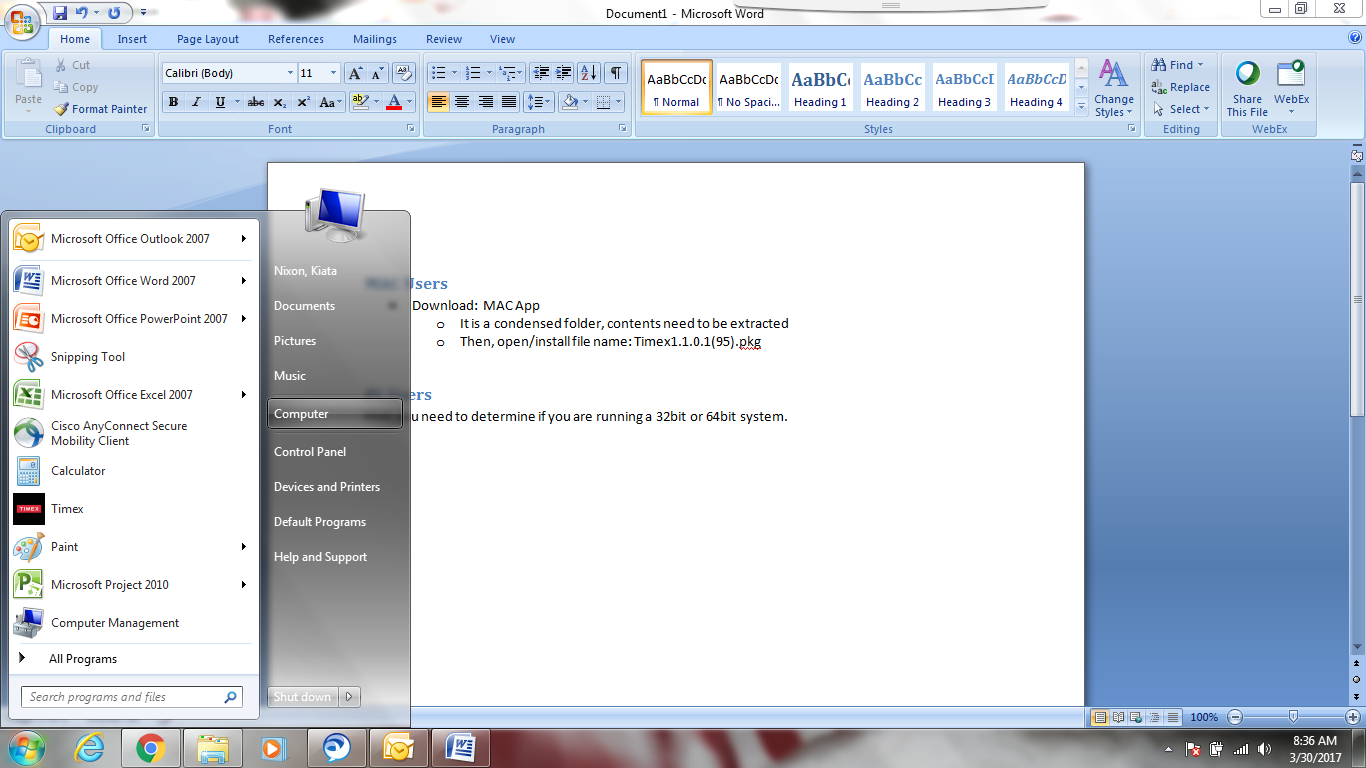 System Properties
System Type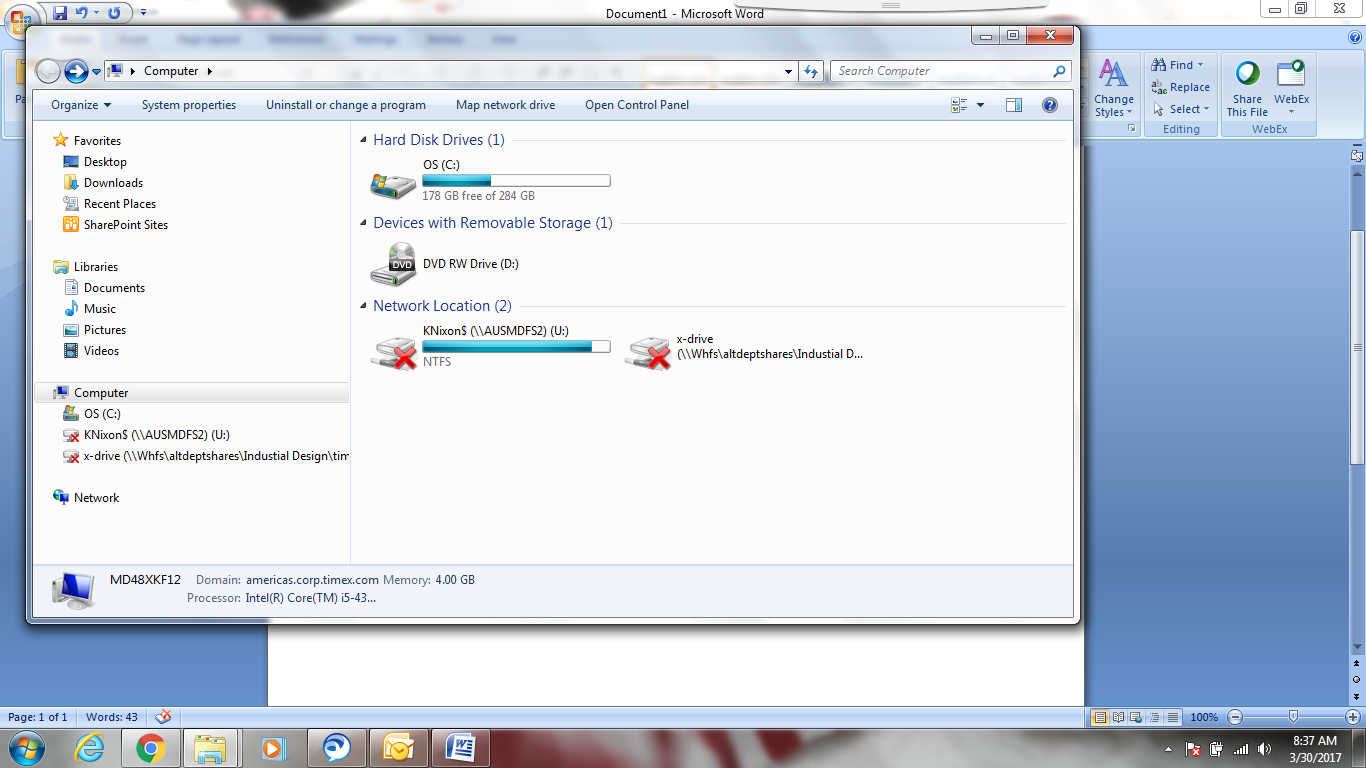 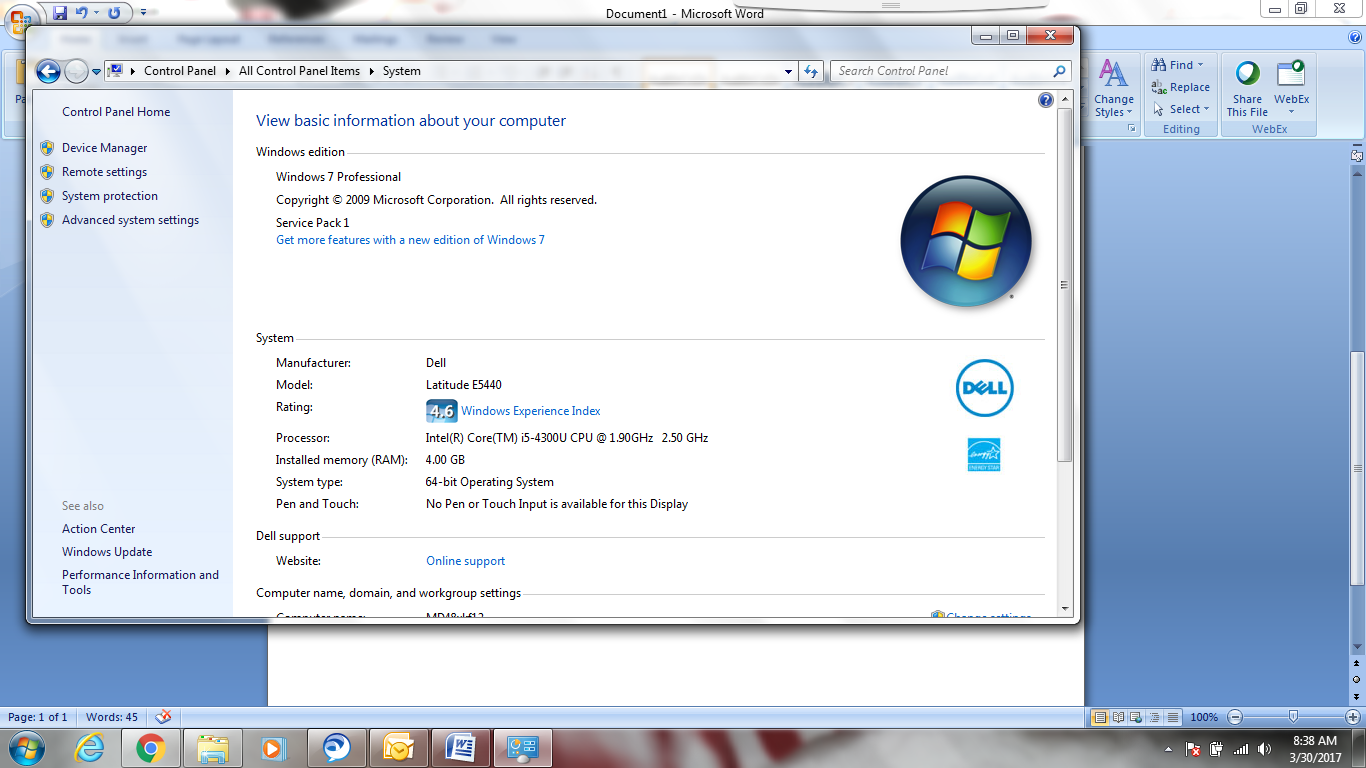 PC App DownloadsThere are two download options:32-bit systems: TimexWindows1.0.9.2(91)_32 64-bit systems: TimexWindows1.1.0.1(95) These are condensed folders; you will need to extract the contents.Please install the Timex application.NOTE:If you are a Timex employee:After downloading the appropriate app, you will need to call the IT Help Desk or put in a service ticket.  They will log in as an administrator and complete the install for you.